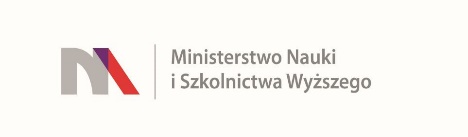 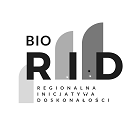 UNIWERSYTET KAZIMIERZA WIELKIEGOW BYDGOSZCZYul. Chodkiewicza 30, 85 – 064 Bydgoszcz, tel. 052 341 91 00 fax. 052 360 82 06 		NIP 5542647568 REGON 340057695www.ukw.edu.plBydgoszcz, dn. 06.06.2022 r.UKW/DZP-282-ZO-32/2022OGŁOSZENIE WYNIKU POSTĘPOWANIA w TRYBIE Zapytania Ofertowego Uniwersytet Kazimierza Wielkiego w Bydgoszczy z siedzibą przy ul. Chodkiewicza 30, 85-064 Bydgoszcz informuje, iż w wyniku przeprowadzonego Zapytania Ofertowego  Nr UKW/DZP-282-ZO-32/2022 pn. „Sukcesywne usługi w zakresie specjalistycznych tłumaczeń pisemnych i korekt językowych dla Uniwersytetu Kazimierza Wielkiego w Bydgoszczy (projekt RID) .”, unieważniono postępowanie w części 1 , 2 ,3 i 4  .  Uzasadnienie unieważnienia: W wyznaczonym terminie w części 1,2 nie złożono żadnej oferty.W części 3 oferty złożyły firmy:MD ONLINE  Sp. z o.o. ul. Kłobucka 7,02-699 Warszawa oferta na kwotę 2583,00 zł.  brutto. Spełnia wszystkie wymagania Zamawiającego. Wykonawca nie odpowiedział na wezwanie do uzupełnienia oferty w zakresie wykształcenia  tłumacza. Oferta została odrzucona przez  Zamawiającego. Skrivanek  Sp. z o.o. ul. Śniadeckich 17, 00-654 Warszawa oferta na kwotę 1.402,20 zł.  bruttoOferta firmy Skrivanek Sp. z o.o. nie odpowiada wymaganiom Zamawiającego, mianowicie:
tłumacz nie jest native speakerem. W części 4 ofertę złożyła firma:MD ONLINE  Sp. z o.o. ul. Kłobucka 7,02-699 Warszawa oferta na kwotę 4.305,00 zł.  bruttoWykonawca nie odpowiedział na wezwanie do uzupełnienia oferty w zakresie wykształcenia  tłumacza. Oferta została odrzucona przez  Zamawiającego. Kanclerz UKWMgr Renata Malak